Navodilo za delo – TJA 8, TOR 31. 3.: Danes in jutri rešuješ preverjanje znanja.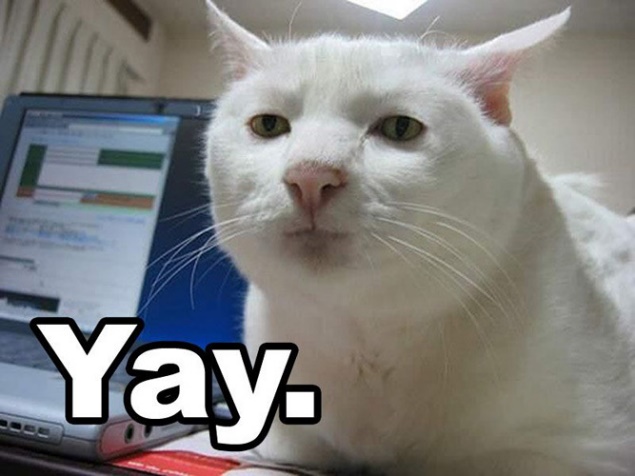 Preverjanje najdeš v drugi povezavi. Ker imaš dovolj dela še za druge predmete, danes reši naloge 1-5, jutri pa naloge 6-9.Rešitve pišeš v zvezek. Saj veš … zapiši številko naloge, navodila ni treba, treba je cele stavke, rešitev podčrtaš. Zadnjo nalogo (poročilo o potresu) mi do PET 3. 4. pošlji na tina.rajhman@oskoroskabela.si (preberi z iskreno veselim glasom ) Se že veselim branja … (zdaj pa še enkrat preberi s sarkastičnim glasom)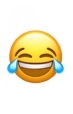 (zdaj si pa misli svoje in se loti dela) Rešitve celotnega preverjanja dobiš in pregledaš v PET 3. 4.Komentar zadnje naloge dobiš do PON 6. 4.